				                                 Утвърдил: Васка СтояноваСпециалност  “КОМПЮТЪРНИ МРЕЖИ“І – ви курс, ІІ – ри семестър, учебна 2018/2019 г.(1-ва седмица)(2-ра седмица) (3-та седмица) (4-та седмица)Конфигуриране на компютърни  мрежи – 30 ч. (гл. ас. Симеон Моев)Информатика – 40 ч. (доц. д-р Атанаска Босакова)Здравословни и безопасни условия на труд (ЗБУТ) – 8 ч. –( Иванка Власева)Чуждоезикова комуникация (англ. език) – 30 ч. – (М. Делчева)Операционни системи – 30 ч. (доц. д-р М. Денева)Учебният час е 45 минути плюс 15 минути почивка (междучасие).Начало: 18.03. – 12.04.2019 г.			 Изпити: 15.04. – 25.04.2019 г.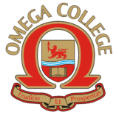 ЧАСТЕН  ПРОФЕСИОНАЛЕН  КОЛЕЖ             ОМЕГА ПЛОВДИВ                Пловдив 4023, ул.„Вълко Шопов“ 14                 тел. 032/944544 GSM: 0882 933 561                безплатен  национален телефон: 08000 900 11                e-mail: omegacollegebg@gmail.com                   www.collegeomega.com ДатаДенЧасПредметПреподавателЗала18.03.2019понеделник09.00-12.40Английски езикМ. Делчева АулаКомп. зала 119.03.2019вторник09.00-12.40Английски езикМ. ДелчеваАула20.03.2019сряда09.00 -12.4013.30-17.30ИнформатикаИнформатикапроф. д-р Н.БозуковКомп. зала 121.03.2019четвъртък09.00-12.4013.30-17.30Конфигуриране на компютърни  мрежигл. ас. Симеон МоевКомп. зала 122.03.2019петък09.00 -12.40Информатикапроф. д-р Н. БозуковКомп. зала 1ДатаДенЧасПредметПреподавателЗала25.03.2019понеделник09.00-12.40Английски езикМ. Делчева Аула26.03.2019вторник09.00-12.4013.30 – 17.30Английски езикЗБУТМ. ДелчеваИв. ВласеваКомп. зала 1Аула27.03.2019сряда09.00 -12.4013.30-17.30ИнформатикаИнформатикапроф. д-р Н.Бозуков Комп. зала 128.03.2019четвъртък09.00-12.0013.00-16.0016.15-17.30Конфигуриране на компютърни  мрежиОперационни системигл. ас. Симеон Моевгл. ас. Симеон Моевдоц. д-р М. ДеневаКомп. зала 129.03.2019петък09.00 -12.4013.30-17.30Операционни системидоц. д-р М. ДеневаКомп. зала 1ДатаДенЧасПредметПреподавателЗала01.04.2019понеделник09.00-12.40Английски езикМ. Делчева Аула02.04.2019вторник09.00-12.0013.00-16.30Информатика Информатикапроф. д-р Н.БозуковКомп. зала 103.04.2019сряда09.00 12.4013.30-17.30Английски езикИнформатикаМ. Делчевапроф. д-р Н. БозуковАулаКомп. зала 104.04.2019четвъртък09.00-12.4013.30-17.30Конфигуриране на компютърни  мрежигл. ас. Симеон МоевКомп. зала 105.04.2019петък09.00 12.4013.30-17.30ИнформатикаИнформатикапроф. д-р Н. БозуковКомп. зала 1ДатаДенЧасПредметПреподавателЗала08.04.2019понеделник09.00-11.0011.00-12.0013.00-17.00Английски езикПредприемачество и възможности за равитие на младите хора в БългарияОперационни системиМ. Делчевапроф.Асен Конаревдоц. д-р М. ДеневаАулаАулаКомп. зала 109.04.2019вторник09.00-12.0013.00-17.30Операционни системидоц. д-р М. ДеневаКомп. зала 110.04.2019сряда09.00-12.00Английски езикМ. ДелчеваАула11.04.2019четвъртък09.00-12.4013.30-17.30Конфигуриране на компютърни  мрежигл. ас. Симеон МоевКомп. зала 112.04.2019петък09.00 12.4013.30-17.30Операционни системи ЗБУТдоц. д-р М. Денева     Иванка ВласеваКомп. зала 1 Аула